1. melléklet1. A projekt bemutatásaFelek rögzítik, hogy a Magyar Röplabda Szövetség az államháztartásról szóló 2011. évi CXCV. törvény, az államháztartásról szóló törvény végrehajtásáról szóló 368/2011. (XII. 31.) Korm. rendelet, az állami sportcélú támogatások felhasználásáról és elosztásáról szóló 27/2013. (III. 29.) EMMI rendelet, az Emberi Erőforrások Minisztériuma fejezeti kezelésű előirányzatainak gazdálkodási, kötelezettségvállalási és utalványozási szabályzatáról szóló 15/2012. (XI. 13.) EMMI utasítás szerint 2015. december 17. napján támogatási szerződést kötött az Emberi Erőforrások Minisztériummal (mint Támogatóval) és a Magyar Diáksport Szövetséggel (mint Közreműködő Szervezettel), a Támogató „20/23/29 Sportágfejlesztési koncepciók megvalósításával összefüggő feladatok támogatása, valamint sportszövetségek adósságrendezése” jogcímcsoport előirányzat terhére a sportágfejlesztési koncepciókban meghatározott utánpótlás-fejlesztési célok megvalósítását elősegítő – köznevelési intézmények általi felhasználás céljából történő – eszköz beszerzés támogatása tárgyában.Fentiek folyományaként Támogató az államháztartásról szóló 2011. évi CXCV. törvény, az államháztartásról szóló törvény végrehajtásáról szóló 368/2011. (XII. 31.) Korm. rendelet, az állami sportcélú támogatások felhasználásáról és elosztásáról szóló 27/2013. (III. 29.) EMMI, az Emberi Erőforrások Minisztériuma fejezeti kezelésű előirányzatainak gazdálkodási, kötelezettségvállalási és utalványozási szabályzatáról szóló 15/2012. (XI. 13.) EMMI utasítás szerint pénzügyi támogatást nyújt a Magyar Röplabda Szövetség, mint Kedvezményezett részére. A támogatási összeg forrása a Magyarország 2014. évi központi költségvetéséről szóló 2013. évi CCXXX. törvény 1. sz. Melléklete, XX. Emberi Erőforrások Minisztérium fejezet, „20/23/29 Sportágfejlesztési koncepciók megvalósításával összefüggő feladatok támogatása, valamint sportszövetségek adósságrendezése” jogcímcsoport előirányzat.Vevő jelen közbeszerzési eljárás keretében beszerzésre kerülő áruk díját kizárólag a fentiek szerinti támogatási összegből fizeti meg.2. Általános elvárásokA projekt keretében csak új, korábban soha nem használt eszközöket lehet szállítani, melyről az ajánlatban nyilatkozni kell. A projektben csak a hazai hivatalos kereskedelmi csatornán keresztül lehet szállítani. 3. A leszállítandó eszközök listája	Összesen 90 db, azaz kilencven darab egységcsomagot (60 db 1-es és 30 db 2-es típusú) kell szállítani. A jelen szerződés szerint az Eladó kötelezettséget vállal az egységcsomagok meghatározott teljesítési helyekre történő elszállítására. Minden teljesítési helyre 1, azaz egy darab egységcsomagot kell szállítani. A teljesítési helyek (összesen 90 db) az alábbiak:4. Minőségi elvárásokA speciális sporteszközök tekintetében Vevő az FIVB (Federation Internationale de Volleyball – Nemzetközi Röplabdaszövetség) által előírt és elfogadott szabályoknak megfelelő vagy azzal legalább azonos minőségű termékeket fogad el.A termékek logózásához az Vevő elektronikus formában rendelkezésre bocsátja az alábbi logókat megfelelő formátumban.Termék megnevezéseMe.Menny.Technikai leírásVersenyröplabda (normál típusú)db540FIVB által hitelesített professzionális labda. Anyagszerkezete: Külső: mikró szálas alapanyag szintetikus poliuretán réteggel bevonva, mely vízálló  és egyben antisztatikus felületet képez. A labdabelső szintetikus gumi hozzáadott üvegszál erősítéssel.
Súly: 260-280gr, Körfogat: 650-670mm, Nyomás: 30-32,5 kPaEgyéni feliratozás (MRSZ logó, Nemzeti Sportágfejlesztés logó) 4 szín-nyomással.Könnyített típusú röplabdadb720FIVB hivatalos méretű (5) gyakorló labda. Anyagszerkezete: Külső: könnyített szintetikus bázisú bőr. A labdabelső butil kaucsuk.Súly: 200-220gr, Körfogat: 650-670mm, Nyomás: 30-32,5 kPaEgyéni feliratozás (MRSZ logó, Nemzeti Sportágfejlesztés logó) 4 szín-nyomással. Lehetőség szerint nemzeti színű klasszikus piros-fehér-zöld színben.Iskolai gyakorló típusú röplabdadb1620FIVB hivatalos méretű (5) gyakorló labda. Anyagszerkezete: Külső: könnyített szintetikus bázisú bőr. A labdabelső butil kaucsuk.
Súly: 260-280gr, Körfogat: 650-670mm, Nyomás: 30-32,5 kPaEgyéni feliratozás (MRSZ logó, Nemzeti Sportágfejlesztés logó) 4 szín-nyomással. Lehetőség szerint nemzeti színű klasszikus piros-fehér-zöld színben.Antennatartó tokpár90Antennatartó tok, teremröplabda hálóhoz. Az antennatartó rész és az oldalszalag rész egyben.Színe: Az antennatartó rész fekete színű, az oldalszalag rész fehér színű 5cm szélességben. Egyéni feliratozás (MRSZ logó, Nemzeti Sportágfejlesztés logó) 4 szín-nyomással.Anyaga: poliészterszövet HF hegesztéssel.Antennapár90Antenna, teremröplabda hálóhoz. 1,8m hosszú, egyrészes.Színe: 110cm-ig fehér, utána 10cm-enként piros és fehér szín váltakozik.Kézi eredményjelződb90Asztali kézi eredményjelző (lapozó). 25x50cm. Gyűrűs, kizárólag röplabda sportágra (5 szett és 0-30 számozott), kétoldalú.Színe: Fekete, sárga számokkal a kispontoknál és fehér számokkal a szetteknél.Anyaga: PVC.Teremröplabda hálódb90Teremröplabda háló. Kevlár feszítővel. Felső szintszalag 7cm, alsó szintszalag 5cm. Oldalsó megerősítéssel. 4 pontos rögzítéssel (4 feszítőkötéssel, gyorsrögzítővel). DIN EN 1271-es követelménynek megfelelően.Méret: 9,5m hosszú, 1m magas, 11,7m feszítővel. Hálószemek mérete 10cm.Színe: fekete szövés, fehér szintszalagok, egyéni feliratozással a felső szintszalagon: a szintszalag középső 9m-es részén 7db ~64,3cm MRSZ logó és 7 db Nemzeti Sportágfejlesztés logó 4 szín-nyomással.Anyaga: polipropilén, 3 mm-es anyagvastagságú csomómentes üvegszálerősítésű.Koordinációs létradb905-8 méter hosszú, 50 cm széles, 10-15 fokból álló koordináció fejlesztő eszköz. Anyaga műanyag. Hord táskában, összecsukható kivitel.Pályajelölő bója szettszett9040 db-ból álló rugalmas több színű műanyag bója szett, maximum 15 cm-es magasság és 30 cm-es átló, tartóállvánnyal.Parkröplabda szettszett90Komplett kültéri röplabda pálya felállítására alkalmas készletÁllványzat:maximum 5 részből összeállíthatóstrapabíró állványállítható magasságHáló:8.5m x 1m-es hobby strandröplabda hálóUV, eső állóPályakijelölő szalag:szabvány méretűRögzítés:biztonságos rögzítő rendszertalajrögzítő rendszerhordtáskaMezként is használható pólódb180090 db, 2x10 pólóból álló készlet. Anyaga: 100% pamutdzsörzé, 185 g/m2, 2 színben (10-10 db), 150-180 cm közötti gyerekekre, duplán varrott nyakrésszel.1-10-ig számozással az elején és a hátulján. Egyéni feliratozás (MRSZ logó, Nemzeti Sportágfejlesztés logó) 4 szín-nyomással. Megjegyzés: színeknél eltérő összetétel engedélyezettLabdatartó kocsidb30Összecsukható labdatartó kocsi alumínium vázzal, gördíthető kerekekkel. Könnyen szállítható összecsukva kis helyen, kinyitva 20-25 labda tárolására elegendő hellyel rendelkezik.Erős, cserélhető, levehető rekesz, megerősített varrásokkal, rugós zárószerkezettel rendelkezzen lehetőleg.Könnyű összecsukhatóság.Méret: kb. 65x65x100 cmEgyéni feliratozás (MRSZ logó, Nemzeti Sportágfejlesztés logó) 4 szín-nyomással.Röplabda mobilállvány szettpár60Röplabda állványpár 80 mm-es átmérőjű acélcsőből készítve, tűzi horganyzott felületkezeléssel. 
Az oszlopok, oldalanként 120-150 kg-os ellensúly részhez csavarkötéssel kapcsolódjanak. Az ellensúlyos oszlopok hátra billentéssel könnyen guríthatóak legyenek, masszív tömörgumis kerekeken.
A röplabda állványpáron a háló magassága állítható kell, hogy legyen (női 2,24 méter; férfi 2,43 méter; utánpótlás 2,10 és 2,00 méter), a hálót zárt házban található, biztonsági bilinccsel ellátott orsós feszítővel lehessen fixálni.
Az összeszerelt talajhüvelyes acél röplabda állványpár stabil, időjárásálló kell, hogy legyen.
A röplabda állvány kialakítása meg kell, hogy feleljen az MSZ EN 1271 szabvány előírásainak.Egységcsomag tartalmaEgységcsomag tartalmaEgységcsomag tartalma1. csomag:60db Röplabda (normál típusú)6dbRöplabda (könnyített típusú)8dbRöplabda (iskolai gyakorló típusú)18dbRöplabda háló1dbRöplabda mobilállvány szett1dbRöplabda antennapár tokkal1párEredménylapozó1dbPályajelölő bója szett1szettKoordinációs létra1dbMobil kültéri parkröplabda szett1dbMezként is használható pólószett20db2. csomag:30dbRöplabda (normál típusú)6dbRöplabda (könnyített típusú)8dbRöplabda (iskolai gyakorló típusú)18dbRöplabda háló1dbRöplabda antennapár tokkal1párEredménylapozó1dbPályajelölő bója szett1szettKoordinációs létra1dbLabdataró kocsi1dbMobil kültéri parkröplabda szett1dbMezként is használható pólószett20dbTeljesítési hely névTeljesítési hely megyeTeljesítési hely irányító számTeljesítési hely helységTeljesítési hely címVárosközponti Általános Iskola és Alapfokú Művészeti IskolaBaranya7623PécsMegye utca 15.Benka Gyula Evangélikus Angol Két Tanítási Nyelvű Általános Iskola és ÓvodaBékés5540SzarvasKossuth utca 17.Kazincbarcikai Pollack Mihály Általános IskolaBorsod-Abaúj-Zemplén3700KazincbarcikaHerbolyai út 5.Kazincbarcikai Pollack Mihály Általános IskolaBorsod-Abaúj-Zemplén3700KazincbarcikaMikszáth Kálmán út 2.Szentesi Koszta József Általános IskolaCsongrád6600DerekegyházRákóczi utca 16.Szegedi Arany János Általános IskolaCsongrád6724SzegedKukovecz Nana utca 4-6.Dunaújvárosi Petőfi Sándor Általános IskolaFejér2400DunaújvárosRómai körút 2.Felsővárosi Általános Iskola, Oberstädtische GrundschuleFejér8000SzékesfehérvárKoppány utca 2.Abdai Zrínyi Ilona Általános IskolaGyőr-Moson-Sopron9151AbdaDózsa György utca 1-3.Szent Bazil Görögkatolikus Óvoda, Általános Iskola, Gimnázium, Szakközépiskola és KollégiumHajdú-Bihar4087HajdúdorogAdy Endre utca 23-27.Bélapátfalvai Petőfi Sándor Két Tanítási Nyelvű Általános IskolaHeves3346BélapátfalvaApátság út 2.Gyöngyösi Berze Nagy János GimnáziumHeves3200GyöngyösKossuth Lajos utca 33.Egri Pásztorvölgyi Általános Iskola és GimnáziumHeves3304EgerPásztorvölgy utca 25.Vaszary János Általános IskolaKomárom-Esztergom2890TataOrszággyűlés tér 4.Kőkúti Általános IskolaKomárom-Esztergom2890TataKőkút köz 2.Dózsakerti Váci Mihály Általános IskolaKomárom-Esztergom2800TatabányaDózsakert utca 17.Huzella Tivadar Két Tanítási Nyelvű Általános IskolaPest2131GödPetőfi Sándor utca 51.Leányfalui Móricz Zsigmond Általános IskolaPest2016LeányfaluSzent Imre herceg útja 9-13.Budajenői Általános IskolaPest2093BudajenőFő utca 3.Prohászka Ottokár Katolikus GimnáziumPest2092BudakesziSzéchenyi utca 141.TAKSONY VEZÉR NÉMET NEMZETISÉGI ÁLTALÁNOS ISKOLAPest2335TaksonyIskola utca 3.Érdi Vörösmarty Mihály GimnáziumPest2030ÉrdSzéchenyi tér 1.Ráckevei Ady Endre GimnáziumPest2300RáckeveKossuth utca 82-84.Gödöllői Török Ignác GimnáziumPest2100GödöllőPetőfi Sándor utca 12-14.Nyíregyházi Bem József Általános IskolaSzabolcs-Szatmár-Bereg4400NyíregyházaEpreskert utca 10.Nyíregyházi Móricz Zsigmond Általános IskolaSzabolcs-Szatmár-Bereg4400NyíregyházaVirág utca 65.Jánkmajtisi Móricz Zsigmond Általános IskolaSzabolcs-Szatmár-Bereg4741JánkmajtisKossuth út 7.Nyíregyházi Arany János Gimnázium, Általános Iskola és KollégiumSzabolcs-Szatmár-Bereg4400NyíregyházaUngvár sétány 22.Kaposvári Kodály Zoltán Központi Általános IskolaSomogy7400KaposvárFő utca 40-44.Kaposvári Kodály Zoltán Központi Általános IskolaSomogy7400KaposvárMadár utca 16.Látrányi Fekete István Általános Iskola és Alapfokú Művészeti IskolaSomogy8681LátránySzabadság utca 11.Nagyboldogasszony Római Katolikus Gimnázium, Általános Iskola és Alapfokú Művészeti IskolaSomogy7400KaposvárZárda utca 2.Máriaremete-Hidegkút Ökumenikus Általános IskolaBudapest1028Budapest II. kerületKözségház utca 8-10.Budapest III. Kerületi Zipernowsky Károly Általános IskolaBudapest1039Budapest III. kerületZipernowsky Károly utca 1-3.Újpesti Bajza József Általános IskolaBudapest1046Budapest IV. kerületBajza utca 2.Megyeri Úti Általános IskolaBudapest1044Budapest IV. kerületMegyeri út 20.Újpesti Csokonai Vitéz Mihály Általános Iskola és GimnáziumBudapest1048Budapest IV. kerületBőrfestő utca 5-9.Lauder Javne Zsidó Közösségi Óvoda, Általános Iskola, Középiskola és Zenei Alapfokú Művészeti IskolaBudapest1121Budapest XII. kerületBudakeszi út 48.Farkasréti Általános IskolaBudapest1112Budapest XI. kerületÉrdi út 2.Gazdagrét - Törökugrató Általános Iskola, Grundschule in GazdagrétBudapest1118Budapest XI. kerületTörökugrató utca 15.Németvölgyi Általános IskolaBudapest1126Budapest XII. kerületNémetvölgyi út 46.Dr. Mező Ferenc Általános IskolaBudapest1144Budapest XIV. kerületOnd Vezér park 5.Sashalmi Tanoda Általános IskolaBudapest1163Budapest XVI. kerületMetró utca 3-7.Bornemisza Péter Gimnázium, Általános Iskola, Alapfokú Művészeti Iskola, Óvoda és SportiskolaBudapest1107Budapest XVI. kerületÚjszász utca 45/BBornemisza Péter Gimnázium, Általános Iskola, Alapfokú Művészeti Iskola, Óvoda és SportiskolaBudapest1107Budapest X. kerületSzáva utca 1.Pál Apostol Katolikus Általános Iskola és GimnáziumBudapest1173Budapest XVII. kerületPesti út 84.Budapest XVIII. Kerületi Táncsics Német Nemzetiségi Általános IskolaBudapest1188Budapest XVIII. kerületTáncsics Mihály utca 53.Kastélydombi Általános IskolaBudapest1188Budapest XVIII. kerületNemes utca 56-60.Budapest XXI. Kerületi Herman Ottó Általános IskolaBudapest1214Budapest XXI. kerületDr. Koncz János tér 1.Kék Általános IskolaBudapest1213Budapest XXI. kerületSzent László út 84.Budafoki Herman Ottó Általános IskolaBudapest1222Budapest XXII. kerületPannónia utca 50.Budapest IX. Kerületi Leövey Klára Gimnázium és SzakközépiskolaBudapest1096Budapest IX. kerületVendel utca 1.Baár-Madas Református Gimnázium, Általános Iskola és KollégiumBudapest1022Budapest II. kerületLorántffy Zsuzsanna utca 3.Klebelsberg Kuno Általános Iskola és GimnáziumBudapest1028Budapest II. kerületSzabadság utca 23.Budai Ciszterci Szent Imre GimnáziumBudapest1114Budapest XI. kerületVillányi út 27.Szandaszőlősi Általános Iskola és Alapfokú Művészeti IskolaJász-Nagykun-Szolnok5008SzolnokGorkij utca 47.Tószegi Általános IskolaJász-Nagykun-Szolnok5091TószegRákóczi utca 30.Bonyhádi Általános Iskola, Gimnázium és Alapfokú Művészeti IskolaTolna7150BonyhádFáy lakótelep 34.Paksi Deák Ferenc Általános IskolaTolna7030PaksTolnai út 19.Szombathelyi Reguly Antal Nyelvoktató Nemzetiségi Általános IskolaVas9700SzombathelyRákóczi Ferenc utca 79.Szombathelyi Váci Mihály Általános Iskola és Alapfokú Művészeti IskolaVas9700SzombathelyVáci Mihály utca 11.Gothard Jenő Általános IskolaVas9700SzombathelyBenczúr Gyula utca 10.Szombathelyi Zrínyi Ilona Általános IskolaVas9700SzombathelyZrínyi Ilona utca 10.Pankaszi Általános IskolaVas9937PankaszFő út 61.Jáki Nagy Márton Nyelvoktató Nemzetiségi Általános IskolaVas9798JákSzabadnép utca 29.Veszprémi Báthory István Általános Iskola és Köznevelési Típusú SportiskolaVeszprém8200VeszprémHalle utca 10.Dunakeszi Kőrösi Csoma Sándor Általános IskolaPest2120DunakesziGaras utca 26.Érdi Bolyai János Általános IskolaPest2030ÉrdErzsébet utca 24-32.Gödöllői Petőfi Sándor Általános IskolaPest2100GödöllőMunkácsy M. utca 1.Csány-Szendrey Általános Iskola és Alapfokú Művészeti IskolaZala8360KeszthelyFodor utca 43.Eötvös József és Liszt Ferenc Általános IskolaZala8900ZalaegerszegVarkaus tér Váci Földváry Károly Általános IskolaPest2600VácNagymező utca 14.Budaörsi Illyés Gyula Gimnázium és Közgazdasági SzakközépiskolaPest2040BudaörsSzabadság út 162.Szentendrei Református GimnáziumPest2000SzentendreÁprily tér 5.Békéscsabai Petőfi Utcai Általános IskolaBékés5600BékéscsabaPetőfi utca 1.Szenczi Molnár Albert Református Általános IskolaBudapest1188Budapest XVIII. kerületNagykőrösi út 55-57.Erzsébethelyi Általános IskolaBékés5600BékéscsabaMadách utca 2.Kalocsai Fényi Gyula Általános IskolaBács-Kiskun6300KalocsaSzent István Király út 12-14.Gógánfai Fekete István Általános IskolaVeszprém8346DabroncKossuth utca 53.Ramassetter Vince Testnevelési Általános IskolaVeszprém8330SümegÁrpád utca 5.Kecskeméti Belvárosi Zrínyi Ilona Általános IskolaBács-Kiskun6000KecskemétKatona József tér 14.Kecskeméti Széchenyivárosi Arany János Általános IskolaBács-Kiskun6000KecskemétLunkányi János utca 10.Hortobágyi Petőfi Sándor Általános Iskola és KollégiumHajdú-Bihar4071HortobágyJózsef Attila utca 1/A.Pusztaszabolcsi József Attila Általános IskolaFejér2490PusztaszabolcsMátyás Király utca 14.Bátonyterenyei Kossuth Lajos Térségi Általános Iskola és Alapfokú Művészeti IskolaNógrád3078BátonyterenyeJászai út 2.Lágymányosi Bárdos Lajos Két Tanítási Nyelvű Általános IskolaBudapest1117Budapest XI. kerületBaranyai utca 16-18.Óvárosi Általános IskolaKomárom-Esztergom2800TatabányaSágvári Endre út 30.Adácsi Szent Jakab Katolikus Általános Iskola és SportiskolaHeves3292AdácsRákóczi út 20-24.Győri Radnóti Miklós Általános IskolaGyőr-Moson-Sopron9021GyőrNagy Jenő utca 2.Debreceni Egyetem Kossuth Lajos Gyakorló Gimnáziuma és Általános IskolájaHajdú-Bihar4029DebrecenHajó utca 18-20.Nemzeti Sportágfejlesztés logóMRSZ logóArculati kézikönyv alapján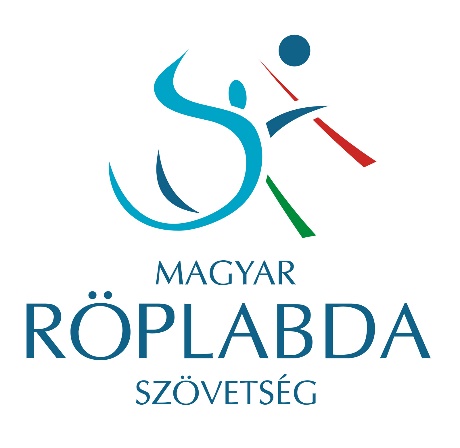 